Ce présent dossier est à remettre au secrétariat pour le jeudi 02 avril 2020 délai de rigueur DIALOGUE AVEC LA FAMILLE PIECES A JOINDRE OBLIGATOIREMENT A CE DOSSIER :Page 2 de ce présent dossier : à renseigner par le conseil des maîtres/de cyclePage 3 de ce présent dossier : historique des aides apportées au cours de l’année scolaire en coursPage 4 de ce présent dossier : avis du RASED et/ou médecin scolaire de l’Education nationalePIECES A JOINDRE EN DEHORS DU RENSEIGNEMENT DE CE DOSSIER :      Ces pièces vous seront restituées.Copie du Programme Personnalisé de Réussite Educative (PPRE) en cours (si éventuel)Copie des bilans périodiques d’évaluation (Livret Scolaire Unique) de l’année en coursProductions scolaires de l’élève (quelques documents justificatifs et récents)Autres éléments d’information jugées utiles à la compréhension objective de la situation (compte-rendu d’équipe éducative, copies des comptes rendus d’entretiens avec la famille…)PROFIL SCOLAIRE DE L’ELEVE Synthèse des compétences de l’élève Dans le domaine de la maîtrise de la langue (orale, écrite, compréhension en lecture, maîtrise des règles en étude de la langue, production d’écrit…)Dans le domaine des mathématiques (numération, calcules, géométrie, résolution de problèmes, grandeurs et mesures…)Dans les autres domaines ou disciplinesRemarques concernant les compétences psycho-sociales de l’élève : comportement, socialisation, attitude et maturité de l’élève (relations aux autres, sens du travail scolaire, méthodologie, attention, concentration, mémorisation…)AIDES APPORTEES AU COURS DE L’ANNEE Merci d’en faire un descriptif succinct : modalités, fréquence, domaines travaillés, bilanAides apportées au sein de la classe/ de l’école Différenciation pédagogiqueRelations avec la famille (qualité du dialogue, fréquence des contacts, attitudes par rapport aux aptitudes repérées de l’élève…)Aides extérieures apportées (si éventuelles et connues) : AVIS DU RASED ET/OU MEDECIN DE L’EDUCATION NATIONALE Cet avis est indispensable pour l’étude du dossier en commissionCet avis s’appuie sur un bilan de compétences avancées réalisé par le maître E, et/ou un avis du psychologue scolaire.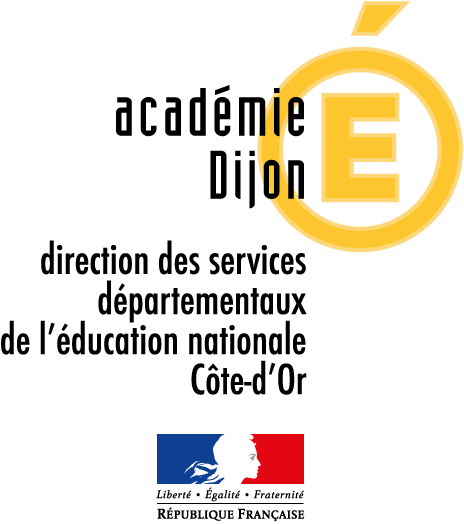 DEMANDE DE DOSSIER DEMANDE DE DOSSIER 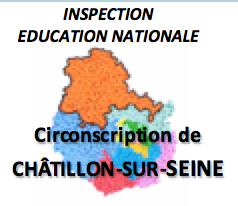 IEN CHATILLON SUR SEINE7, rue Marmont21400 CHATILLON-SUR-SEINETél. 03 80 91 12 97ien.chatillon@ac-dijon.frPASSAGE ANTICIPEEN CLASSE DE ____POUR ANNEE SCOLAIRE 2020-2021ECOLEECOLENom EcoleDemande émanant du conseil de maîtres/de cycle, réuni le :ELEVEELEVEELEVEELEVENOMPrénomClasse actuelleDate de naissanceEnseignantCURSUS SCOLAIRECURSUS SCOLAIRECURSUS SCOLAIRECURSUS SCOLAIREANNEE SCOLAIRECLASSEECOLEENSEIGNANTLa famille est informée de la situation de l’élève et de l’éventualité d’un passage anticipé :La famille est informée de la situation de l’élève et de l’éventualité d’un passage anticipé :La famille est informée de la situation de l’élève et de l’éventualité d’un passage anticipé :La famille est informée de la situation de l’élève et de l’éventualité d’un passage anticipé :La famille est informée de la situation de l’élève et de l’éventualité d’un passage anticipé :OUI      NONLa famille est favorable à la proposition :La famille est favorable à la proposition :La famille est favorable à la proposition :La famille est favorable à la proposition :La famille est favorable à la proposition :OUINONDEMANDE DE DOSSIER DEMANDE DE DOSSIER IEN CHATILLON SUR SEINE7, rue Marmont21400 CHATILLON-SUR-SEINETél. 03 80 91 12 97ien.chatillon@ac-dijon.frPASSAGE ANTICIPEEN CLASSE DE ____POUR ANNEE SCOLAIRE 2020-2021DEMANDE DE DOSSIER DEMANDE DE DOSSIER IEN CHATILLON SUR SEINE7, rue Marmont21400 CHATILLON-SUR-SEINETél. 03 80 91 12 97ien.chatillon@ac-dijon.frPASSAGE ANTICIPEEN CLASSE DE ____POUR ANNEE SCOLAIRE 2020-2021DEMANDE DE DOSSIER DEMANDE DE DOSSIER IEN CHATILLON SUR SEINE7, rue Marmont21400 CHATILLON-SUR-SEINETél. 03 80 91 12 97ien.chatillon@ac-dijon.frPASSAGE ANTICIPEEN CLASSE DE ____POUR ANNEE SCOLAIRE 2020-2021